Objetivo del programa en el que participará el alumno.Descripción del programa en el que participará el alumno.Justificación de la participación del alumno.Sector de la Población al que impactará tu servicio social.Cantidad de personas beneficiadas con tu Servicio Social.Cronograma de actividades.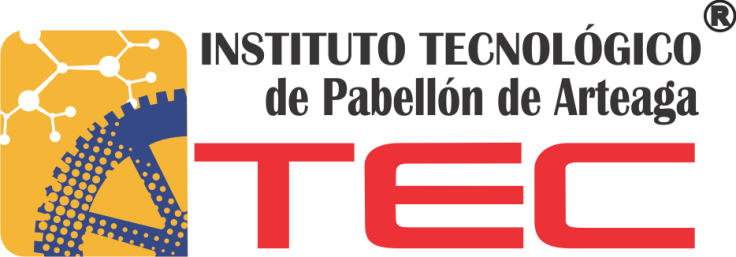 INSTITUTO TECNOLÓGICO DE PABELLÓN DE ARTEAGADEPARTAMENTO DE GESTIÓN TECNOLÓGICA Y VINCULACIÓNSERVICIO SOCIALPrograma de trabajoDatos del EstudiantePrestante: _________________________________________Carrera: __________________________________________No. De control:____________________________________Datos de la dependenciaDependencia: ___________________________________-Participación en el programa: ____________________________Coordinador del programa: _____________________________Municipio: ________________________________________	Estado: ___________________________________Fecha de entrega: ______________________________Actividad Ene.Feb. Mar.Abr.May.Jun.Jul.Ago.Sep.Oct.Nov.Dic.Nombre y firma del PrestanteNombre y firma del SupervisorJulissa Elayne Cosme Castorena Oficina de Servicio Social 